«Умные каникулы»     08.04.2021. дети подготовительной группы №12 приняли участие в проекте "Умные каникулы". Цель проекта: выявить признаки одаренности у детей дошкольного возраста по разным направлениям развития детей.Тема нашего занятия - "Путешествие вокруг света". Ребята познакомились с тем, как живут дети в разных странах мира, узнали о их именах, играх и способах приветствия. Будущие школьники попробовали есть китайскими палочками и научились рисовать слона в стиле Тингатинга.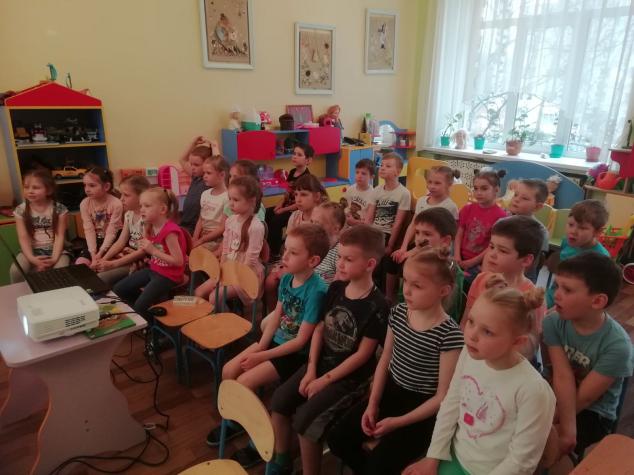 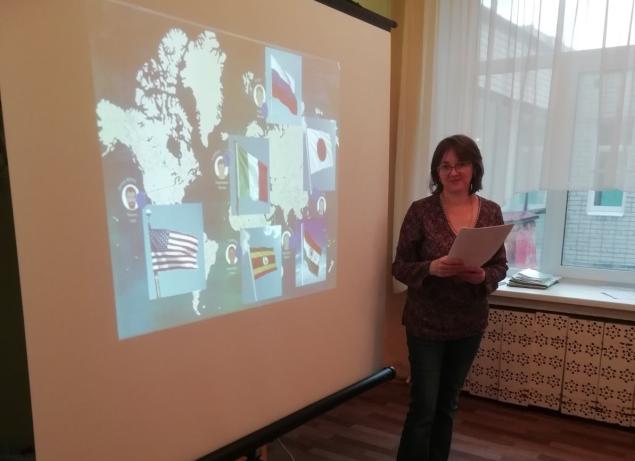 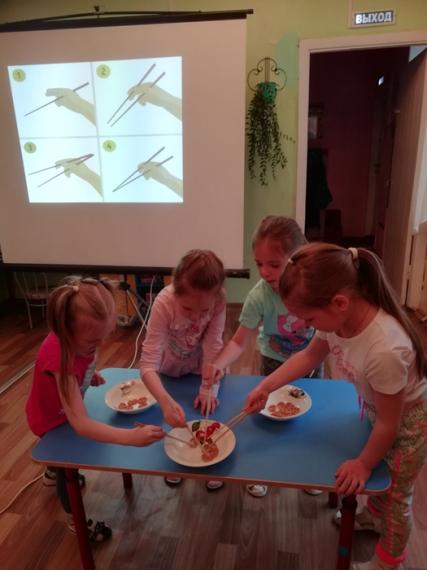 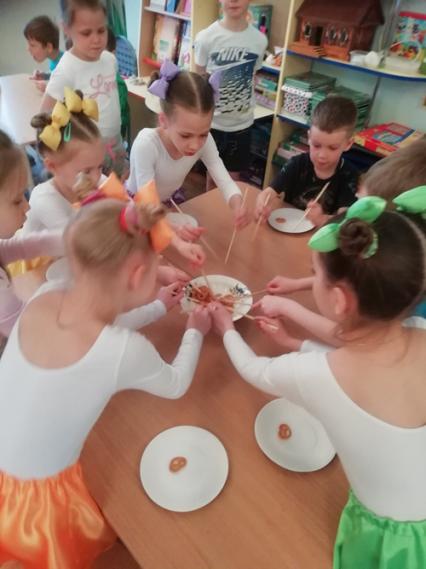 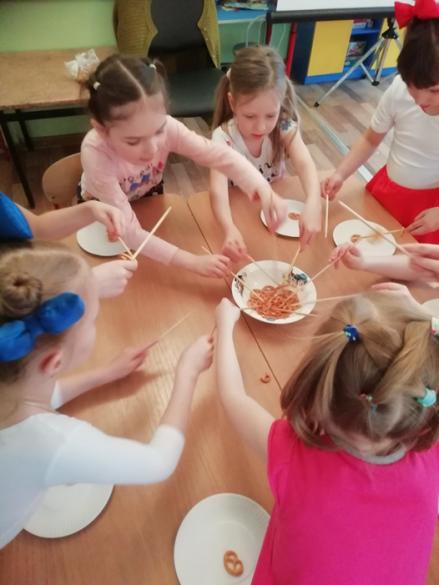 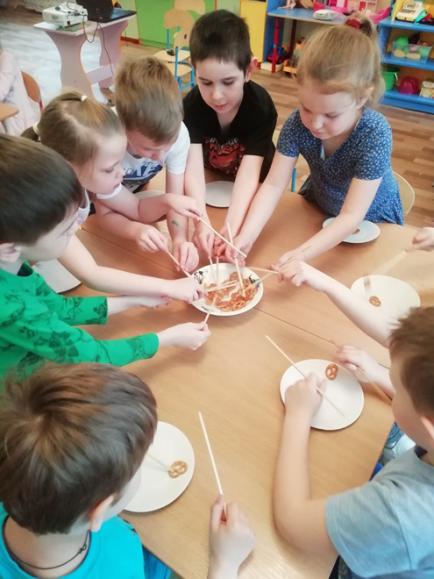 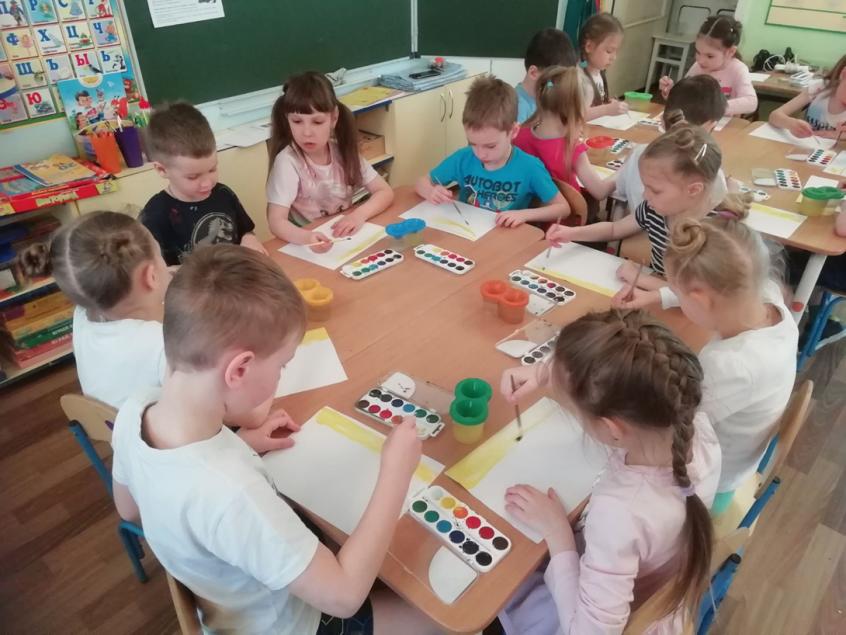 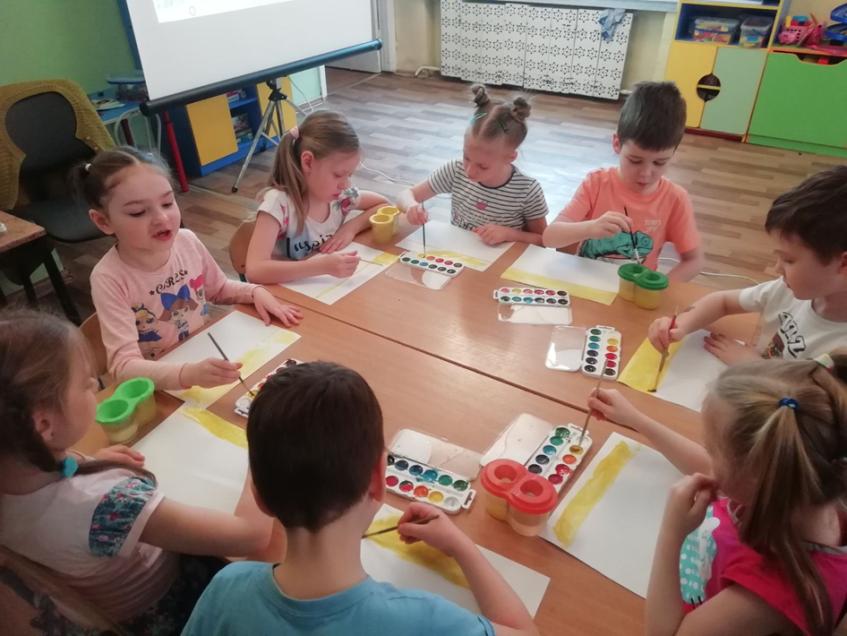 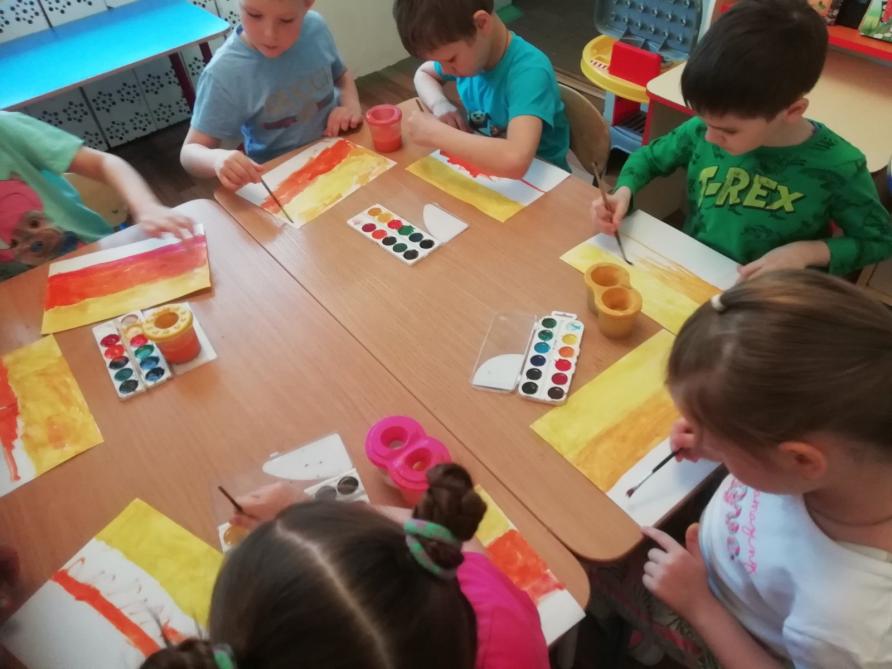 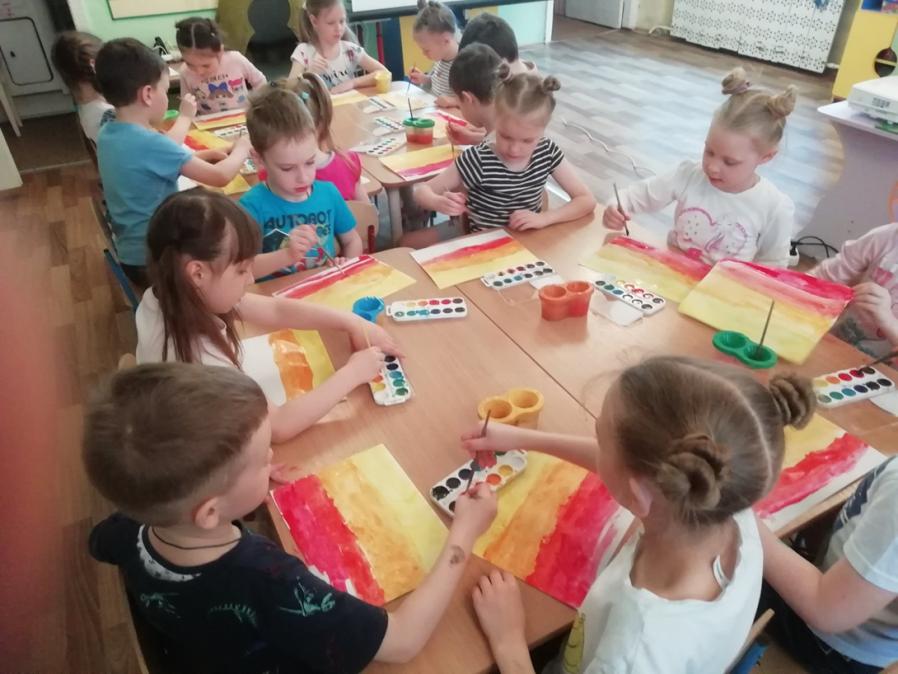 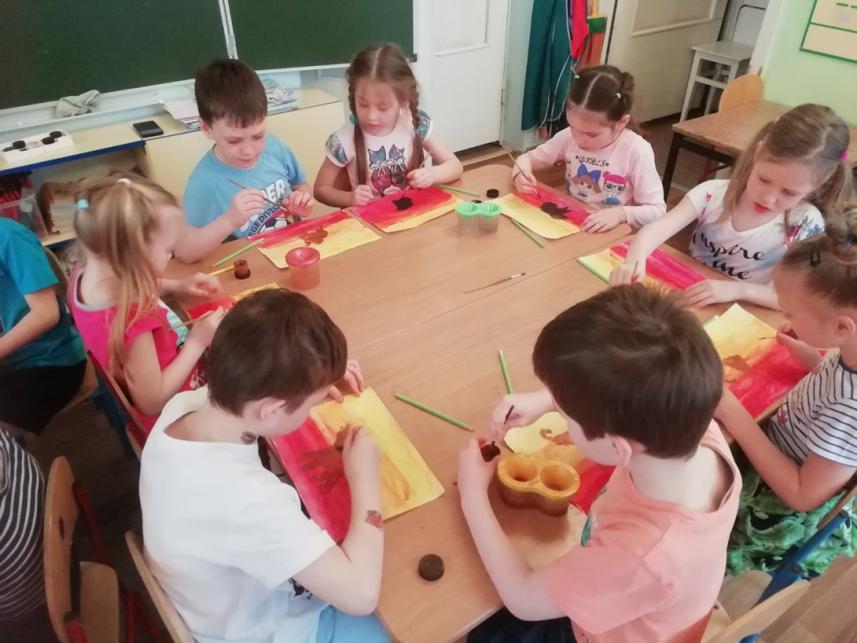 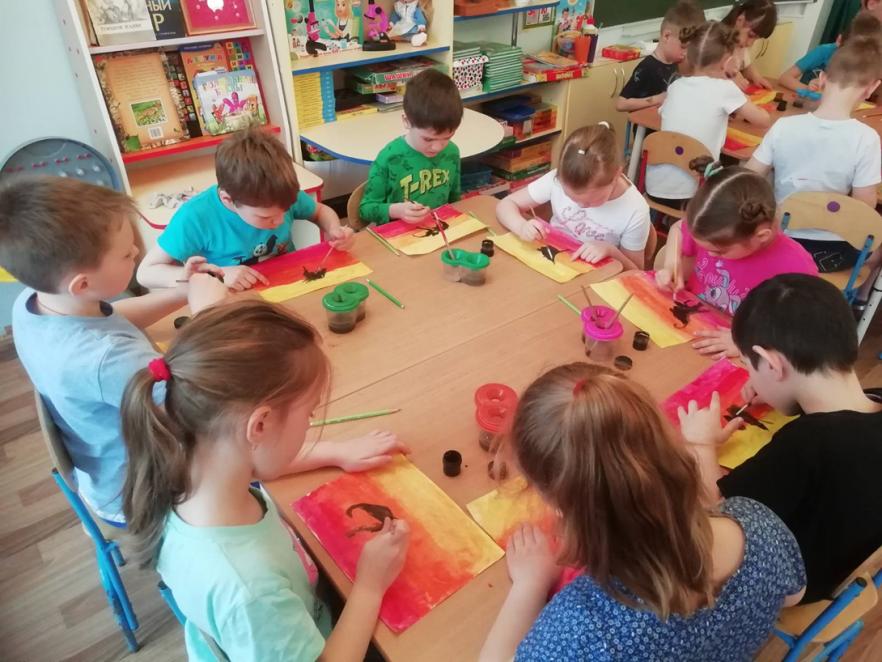 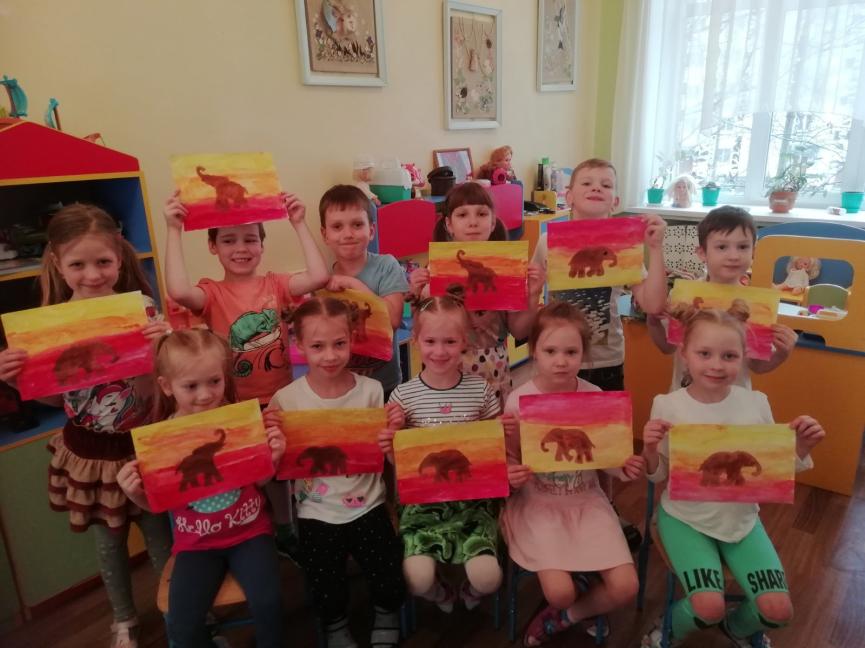 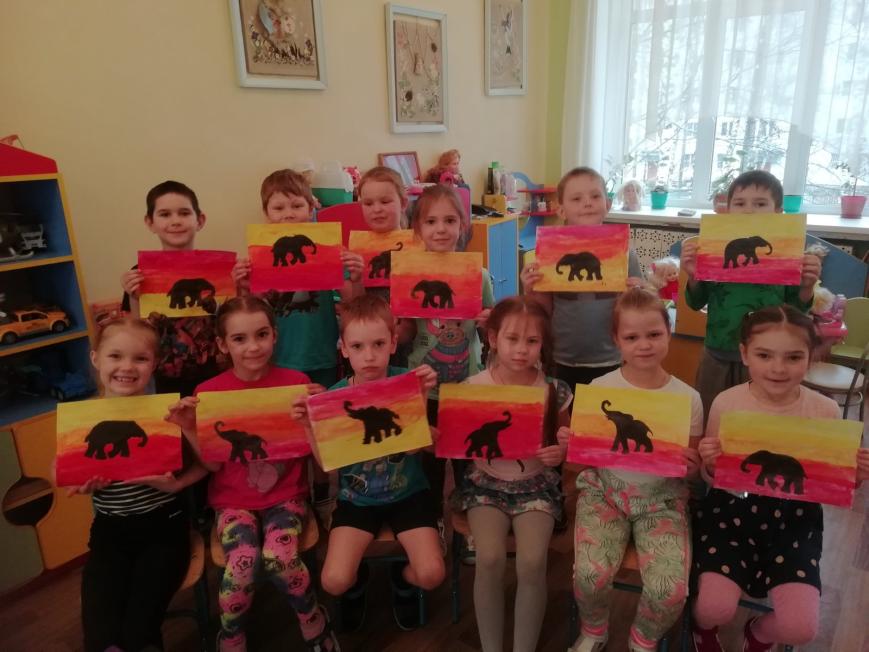 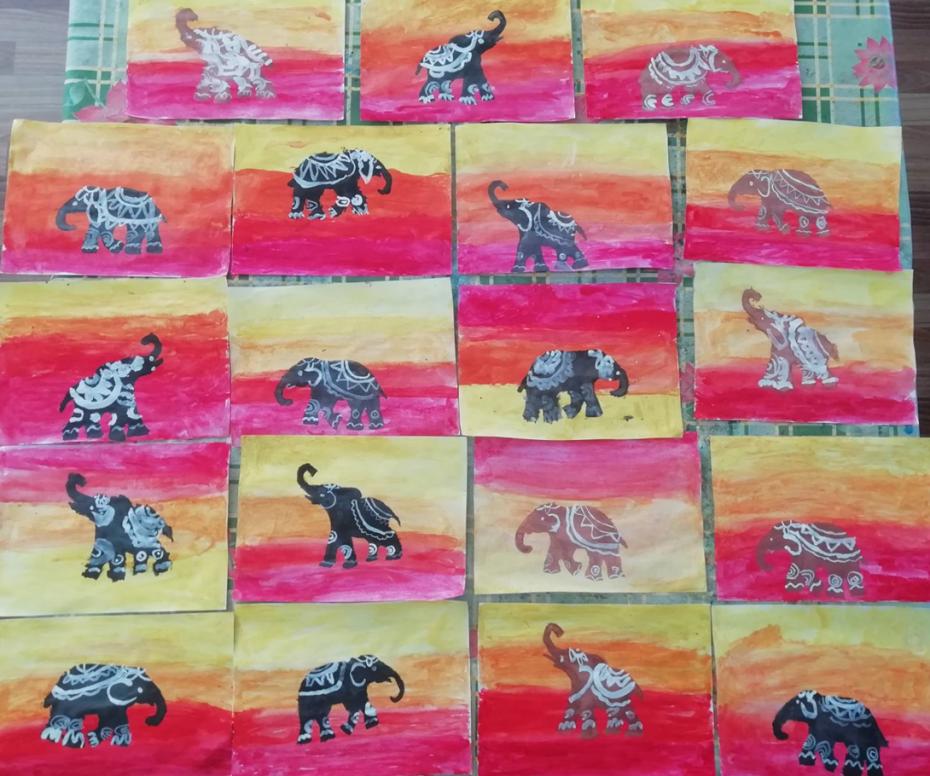 